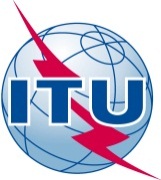 FOREWORDThe International Telecommunication Union (ITU) is the United Nations specialized agency in the field of telecommunications, information and communication technologies (ICTs). The ITU Telecommunication Standardization Sector (ITU-T) is a permanent organ of ITU. ITU-T is responsible for studying technical, operating and tariff questions and issuing Recommendations on them with a view to standardizing telecommunications on a worldwide basis.The World Telecommunication Standardization Assembly (WTSA), which meets every four years, establishes the topics for study by the ITU-T study groups which, in turn, produce Recommendations on these topics.The approval of ITU-T Recommendations is covered by the procedure laid down in WTSA Resolution 1.In some areas of information technology which fall within ITU-T's purview, the necessary standards are prepared on a collaborative basis with ISO and IEC. ITU 2016All rights reserved. No part of this publication may be reproduced, by any means whatsoever, without the prior written permission of ITU.RESOLUTION 80 (Rev. Hammamet, 2016)Acknowledging the active involvement of the membership in the development of ITU Telecommunication Standardization Sector deliverables(Dubai, 2012; Hammamet, 2016)The World Telecommunication Standardization Assembly (Hammamet, 2016),recognizinga)	that the Plenipotentiary Conference adopted Resolution 66 (Rev. Busan, 2014), which recognizes that the copyright held by the Union on its publications cannot be breached;b)	that the World Telecommunication Standardization Assembly adopted Resolution 71 (Rev. Dubai, 2012),consideringa)	that the ITU Telecommunication Standardization Sector (ITU-T) has been encouraging and facilitating the involvement of academia, universities and associated research establishments, seeking to set up a broader forum for discussions on established and innovative technologies;b)	that the productivity of professionals from academia, universities and associated research establishments is constantly evaluated;c)	that, in general, the evaluation of professionals, in particular from academia, universities and associated research establishments, takes the form of evaluating items such as books, papers published, research projects accomplished, approval of their project proposals by funding agencies and their career-development programmes;d)	that neither the authorship of contributions to study group deliverables nor the editorship of Recommendations and other study group deliverables are currently considered in the evaluation of the productivity of professionals, in particular from academia, universities and associated research establishments;e)	that the acknowledgement of contributors will promote greater participation and membership;f)	the General Patent Statement and Licensing Declaration established by Recommendation ITU-T A.1,resolvesthat it is important to acknowledge significant contributors to the work of ITU-T,instructs the Director of the Telecommunication Standardization Bureauto acknowledge the value of active participation of the membership, in particular academia, universities and their associated research establishments, in the standardization activities of ITU, by collaborating closely with Member States and their respective bodies that formulate public policies in areas such as education, science, technology, industry and commerce in order to highlight the importance of contribution to ITU-T study group deliverables,instructs the Telecommunication Standardization Advisory Groupto establish criteria that guide study groups to clearly acknowledge contributors to the development of study group deliverables,instructs the study groups of the ITU Telecommunication Standardization Sectorto acknowledge contributors to the development of study group deliverables, in particular those from academia, universities and associated research establishments, based on the criteria established by the Telecommunication Standardization Advisory Group (TSAG),invites Member Statesto collaborate with ITU-T and to encourage research funding organizations and/or research institutions in their countries to acknowledge the criteria established by TSAG in the evaluation of the productivity of professionals from academia, universities and associated research establishments.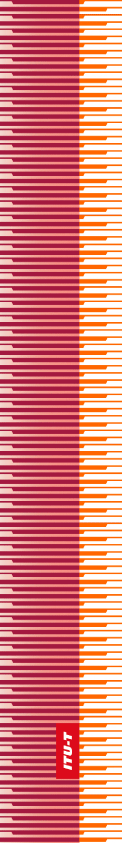 International Telecommunication UnionInternational Telecommunication UnionInternational Telecommunication UnionITU-TTELECOMMUNICATION
STANDARDIZATION  SECTOR
OF  ITUTELECOMMUNICATION
STANDARDIZATION  SECTOR
OF  ITUWORLD TELECOMMUNICATION STANDARDIZATION ASSEMBLY 
Hammamet, 25 October – 3 November 2016WORLD TELECOMMUNICATION STANDARDIZATION ASSEMBLY 
Hammamet, 25 October – 3 November 2016WORLD TELECOMMUNICATION STANDARDIZATION ASSEMBLY 
Hammamet, 25 October – 3 November 2016WORLD TELECOMMUNICATION STANDARDIZATION ASSEMBLY 
Hammamet, 25 October – 3 November 2016Resolution 80 – Acknowledging the active involvement of the membership in the development of ITU Telecommunication Standardization Sector deliverablesResolution 80 – Acknowledging the active involvement of the membership in the development of ITU Telecommunication Standardization Sector deliverablesResolution 80 – Acknowledging the active involvement of the membership in the development of ITU Telecommunication Standardization Sector deliverablesResolution 80 – Acknowledging the active involvement of the membership in the development of ITU Telecommunication Standardization Sector deliverables